BİLECİKEYLÜL 2018İÇİNDEKİLERBESLENME DOSTU OKULLAR PROJESİ	İÇİNDEKİLER	1ÖNSÖZ	2GİRİŞ	3BAŞVURU FORMU	4BESLENME DOSTU OKUL POLİTİKAMIZ	5İLKELERİMİZ	6GENEL AMAÇLARIMIZ	7GENEL HEDEFLERİMİZ	8BESLENME VE HAREKETLİ YAŞAM EKİBİ, ÇEKİRDEK EYLEM GRUBU,YEMEKHANE DENETLEME EKİBİ	9ORGANİZASYON ŞEMASI	10YILLIK ÇALIŞMA PLANI	11YILLIK ÇALIŞMA PLANINDA RUTİN OLARAK YAPILACAKLAR	24ÖNSÖZSağlıklı, yeterli ve dengeli beslenme herkes için, özellikle de çocuklar için gereklidir; çünkü bu dönemde kazanılacak beslenme alışkanlıkları yaşam boyu sürdürülmektedir. Özellikle hızlı büyüme ve gelişme süreci olan çocukluk döneminde kazanılan doğru beslenme alışkanlıkları bireylerin yeterli, dengeli ve sağlıklı beslenmelerinin sağlanması açısından da önem kazanmaktadır.Çocukların kişilik özellikleri okul öncesi ve okul çağlarının ilk yıllarında belirlenmektedir. İleriki hayatlarındaki davranışları bu dönemlerdeki edindikleri alışkanlıklara dayanmaktadır. Bu sebeple okulda sağlıklı beslenmeyi teşvik edici uygulamalar ve faaliyetler çocuklarımız ve gençlerimizin sağlıklı yaşam alışkanlıklarını kazanmalarında temel rol oynamaktadır.Ülkemizde yürütülen bu programların amaçlarının gerçekleştirilmesi ve desteklenmesi kapsamında, hazırlanan bu projelerin okullarımızda uygulanarak aile eğitim çalışmalarıyla da desteklenerek sağlıklı nesiller yetiştireceğimize inanıyorum ve bu tür projelerin geleceğimizin teminatı olan çocuklarımız için faydalı olmasını diliyorum.Sevim ÇALIŞKANGİRİŞOkul çağındaki çocuk ve gençlerin hızlı büyüme ve gelişme nedeniyle pek çok besin öğesine olan gereksinimi yaşamının diğer dönemlerine oranla daha fazladır. Bu dönemde iyi beslenme alışkanlığı kazanmak ve besin öğeleri yönünden zengin bir diyet tüketmek çok önemlidir. Çünkü “sağlıklı beslenme, sağlıklı çocukluk, sağlıklı çocukluk ise; sağlıklı yetişkinlik demektir”.Çocuğun kişiliği özellikle okul öncesi ve okul çağlarının ilk yıllarında şekillenmekte, yetişkinlik dağındaki davranışları üzerinde etkili olacak alışkanlıkların edinilmesi bu yıllara dayanmaktadır. Bu nedenle, okul içinde sağlıklı beslenmeye yönelik yapılan uygulama ve faaliyetler ile eğitim kadrosunun sergilediği örnek davranışlar çocuklarımız ve gençlerimizin sağlıklı yaşam alışkanlıklarını kazanmalarında temel rol oynamaktadır.Beslenme Dostu Okullar Programı T.C. Millî Eğitim Bakanlığı’na bağlı resmi ve/veya özel; okul öncesi, ilkokul, ortaokul ve liseleri kapsamaktadır.“Beslenme Dostu Okul Programı’’ 8 Şubat 2016 tarihi itibarı ile okulumuzda başlatılmıştır.Bu çerçevede okulumuzda başlattığımız bu çalışmanın öğrencilerimize çok şey katacağı dileği ile bu çalışmada emek veren verecek tüm öğretmen, veli ve okul personelimize teşekkür ederiz. Balahatun AnaokuluSağlıklı Beslenme ve Hareketli Yaşam EkibiEK-1: BESLENME DOSTU OKUL BAŞVURU FORMUBAŞVURU FORMUT.C.BİLECİK VALİLİĞİBalahatun Anaokulu MüdürlüğüBESLENME DOSTU OKUL POLİTİKAMIZBeslenme dostu okul politikası ile okulumuzda sağlıklı beslenme ve hareketli yaşam konularında duyarlılığın arttırılması, bu konuda yapılan iyi uygulamaların desteklenmesi ile okul sağlığının daha iyi düzeylere çıkarılması hedeflenmektedir. Okulumuz sağlıklı ve dengeli beslenmeye önem veren ve bu konuda gerekli önlemleri alan, hareketli yaşam konusunda duyarlıdır.Ulu Önder Mustafa Kemal Atatürk’ün “Sağlam kafa, sağlam vücutta bulunur.’’ Düşüncesini benimsemiş ve temel ilkelerinden biri haline getirmiş bir kurumdur.T.C.BİLECİK VALİLİĞİBalahatun Anaokulu MüdürlüğüİLKELERİMİZ“Beslenme Dostu Okul Projesi” çalışmalarını koordine etmek üzere “Beslenme ve Hareketli Yaşam Ekibi” oluşturulmuştur. Okulumuzun temizlik rehberi oluşturularak yıllık ve günlük temizlik planı yapılmakta ve uygulanmaktadır. Okulumuzun eğitim - öğretim akış programı sağlıklı beslenme ve hareketli yaşama uygun etkinliklerle desteklenmekte ve uygulanmaktadır.Özellikle oyun ve spor(jimnastik vb.) etkinliklerimizde öğrencilerimizin etkin bir şekilde derse katılımı teşvik edilmektedir. Hedefimiz minimum hastalık riski, maksimum sağlıktır.Temizlik ve dezenfektan için kullanılan malzemeler Sağlık Bakanlığından izinli ve ruhsatlı ürünlerdir. Öğrencilerimizin rutin aralıklarla boy, kilo ölçümleri yapılmakta ve risk grubundaki öğrencilerin velileri bilgilendirilerek ilgili sağlık kuruluşlarına yönlendirilmektedir. Okulumuzda hareketli yaşam ilkesi benimsenmiştir. Bu doğrultuda okul bünyesinde yarışmalar düzenlenmekte, egzersiz çalışmaları yapılmaktadır. Sağlıklı beslenme ve hareketli yaşam konularında belirli gün ve haftalar etkin olarak kullanılmaktadır. “Beslenme Dostu Okul Projesi” ile ilgili seminer ve bilgilendirme toplantıları yapılmaktadır.Okulda bulunan tüm paylaşımlarımıza Beslenme Dostu Okul Projesi farkındalığı oluşturulmuştur.T.C.BİLECİK VALİLİĞİBalahatun Anaokulu MüdürlüğüGENEL AMAÇLARIMIZ Aile ve çocuk eğitimleri yolu ile sağlıklı nesillerin yetişmesine katkı sağmak için;Çocuk ve ailelerde sağlıklı beslenme,Çocukluklarda şişmanlık,Sağlıklı okul dönemi,Sağlık risklerine göre (Hiperlipidemi, tiroit hastalıkları, demir yetersizliği, kansızlık vb.) çocuk ve aile beslenmesi, programlarıyla genç nesillerin sağlıklı yetişmesine destek vermek. Aile bireylerinin sağlıklı çocuklar beslenme bilincini artırma, sağlık risklerini azaltma ve sağlıklı nesiller yetiştirme için gerekli beslenme eğitim hizmetini sağlamak. T.C.BİLECİK VALİLİĞİBalahatun Anaokulu MüdürlüğüGENEL HEDEFLERİMİZ"Beslenme Dostu Okul Projesi" ile öğrencilerin, sağlıklı beslenme ve hareketli yaşam koşullarına teşvik edilmesi,Okulumuzda sağlıksız beslenme ve obezitenin önlenmesi için gerekli tedbirlerin alınması.Veliler ve öğrencilerde hareketli yaşam konusunda duyarlılığın arttırılması.Sağlıklı beslenme ve hareketli yaşam için yapılan iyi uygulamaların desteklenmesiOkul sağlığının daha iyi düzeylere çıkarılması için çalışmalar yapılması.Bu bağlamda okulumuzda 2018-2018 öğretim yılı ve sonrası için Beslenme Dostu Okul Projesi kapsamında aşağıda belirtilen çalışma planı uygulanacaktır.T.C.BİLECİK VALİLİĞİBalahatun Anaokulu MüdürlüğüBESLENME VE HAREKETLİ YAŞAM EKİBİÇEKİRDEK EYLEM GRUBUYEMEKHANE DENETLEME GRUBUORGANİZASYON ŞEMASIT.CBİLECİK VALİLİĞİBalahatun Anaokulu MüdürlüğüYILLIK ÇALIŞMA PLANIT.C.BİLECİK VALİLİĞİBalahatun Anaokulu MüdürlüğüYILLIK ÇALIŞMA PLANIT.C.BİLECİK VALİLİĞİBalahatun Anaokulu MüdürlüğüYILLIK ÇALIŞMA PLANIT.C.BİLECİK VALİLİĞİBalahatun Anaokulu MüdürlüğüYILLIK ÇALIŞMA PLANIT.C.BİLECİK VALİLİĞİBalahatun Anaokulu MüdürlüğüYILLIK ÇALIŞMA PLANIT.C.BİLECİK VALİLİĞİBalahatun Anaokulu MüdürlüğüYILLIK ÇALIŞMA PLANIT.C.BİLECİK VALİLİĞİBalahatun Anaokulu MüdürlüğüYILLIK ÇALIŞMA PLANIT.C.BİLECİK VALİLİĞİBalahatun Anaokulu MüdürlüğüYILLIK ÇALIŞMA PLANIT.C.BİLECİK VALİLİĞİBalahatun Anaokulu MüdürlüğüYILLIK ÇALIŞMA PLANIT.C.BİLECİK VALİLİĞİBalahatun Anaokulu MüdürlüğüYILLIK ÇALIŞMA PLANIYILLIK ÇALIŞMA PLANIT.C.BİLECİK VALİLİĞİBalahatun Anaokulu MüdürlüğüYILLIK ÇALIŞMA PLANIT.C.BİLECİK VALİLİĞİBalahatun Anaokulu MüdürlüğüYILLIK ÇALIŞMA PLANIYILLIK ÇALIŞMA PLANINDA RUTİN OLARAK YAPILACAKLARAşağıda yer alan faaliyetler okul personeli tarafından rutin olarak yapılacak, ilgili personel gerekli tüm özen ve hassasiyeti gösterecektir:Öğretmenler tarafından okul bahçesi veya sınıf içinde, her gün sağlıklı yaşam sporu yaptırılacaktır.Yemekhane denetim ekibi tarafından aylık olarak yemekhaneyi denetleyerek rapor hazırlayacaktır.Okulumuzun tüm sınıf, bölüm ve birimlerinin temizliği, “temizlik rehberi” ne uygun olarak görevlileri tarafından yapılarak, nöbetçi öğretmenlerce sürekli denetlenecektir.UYGUNDUR… / 09 / 2018Okul Müdürü Sevim ÇALIŞKANBAŞVURUDA BULUNAN OKULUNBAŞVURUDA BULUNAN OKULUNBAŞVURUDA BULUNAN OKULUNTAM ADI	:BALAHATUN ANAOKULUAÇIK ADRESİ:Hürriyet Mah. Aydınlık Sok. No:6					Merkez / BilecikTELEFON NUMARASI:0 228 213 00 12E- MAİL ADRESİ (Varsa):974356@meb.k12.trTOPLAM ÖĞRENCİ SAYISI:186ÖĞRETMEN SAYISI:13YEMEKHANE/TAŞIMALI YEMEK HİZMETİ VAR MI? YEMEKHANE/TAŞIMALI YEMEK HİZMETİ VAR MI? YEMEKHANE/TAŞIMALI YEMEK HİZMETİ VAR MI? EVET   HAYIR   KANTİN/KOOPERATİF VAR MI?KANTİN/KOOPERATİF VAR MI?KANTİN/KOOPERATİF VAR MI?EVETHAYIR   (İl/İlçe Millî Eğitim Müdürlüğü’nce başvuru esnasında doldurulacak bölüm)	BAŞVURU DOSYASI VAR MI?	EVET 			HAYIR 	BEYAZ BAYRAK SERTİFİKASININ TARİHİ GEÇERLİ Mİ?	EVET			HAYIR(Hayır işaretlendi ise başvuru İPTAL 							olacaktır. Okulu bilgilendiriniz.)SIRA NOGÖREVİADI SOYADI1MüdürSevim ÇALIŞKAN2Müdür YardımcısıMehmet YILMAZ3ÖğretmenÖzge ÖZCAN4ÖğretmenFadime GÜMÜŞ5ÖğretmenHatice AKSOY6ÖğretmenAslı GÜRBÜZSIRA NOGÖREVİADI SOYADI1MüdürSevim ÇALIŞKAN2Müdür YardımcısıMehmet YILMAZ3ÖğretmenÖzge ÖZER4ÖğretmenBüşra AKSOY5ÖğretmenHidayet MASAT6ÖğretmenDuygu AYAZ7ÖğretmenDuygu BİLİRSIRA NOGÖREVİADI SOYADI1ÖğretmenArzu ASLAN2ÖğretmenNagehan YILDIRIM3ÖğretmenMerve PARLADAN4ÖğretmenYeliz DÜZGÜN BEKDAŞEYLÜL 2018EYLÜL 2018EYLÜL 2018EYLÜL 2018EYLÜL 2018SIRA NOETKİNLİKLERAÇIK HEDEF UYGULANDI MI?AÇIK HEDEF UYGULANDI MI?İZLEME – DEĞERLENDİRMESIRA NOETKİNLİKLEREVETHAYIRİZLEME – DEĞERLENDİRME1Beslenme ve Hareketli Yaşam Ekibinin oluşturulması ve ilk toplantısının gerçekleştirilmesi.Okul Müdürü Sevim ÇALIŞKAN tarafından2Beslenme dostu okul projesi yıllık planının hazırlanması.Beslenme ve Hareketli Yaşam Ekibi tarafından hazırlanacaktır.3Okuldaki tüm öğrencilerin boy ve kilolarının tespit edilmesi; beden kitle indekslerinin hesaplanarak veliler ile paylaşılması.Sınıf öğretmenleri tarafından4Beslenme dostu bilgilendirme panosunun oluşturulması.Beslenme ve Hareketli Yaşam Ekibi tarafından hazırlanacaktır.5Beslenme bilgilendirme afiş, poster ve broşürlerin asılması.Çekirdek Eylem Grubu tarafından hazırlanacaktır.6Sağlıklı  beslenme için ekim ayı beslenme listesinin hazırlanması.Okul Müdür Yardımcısı Mehmet YILMAZ tarafından hazırlanacaktır.7Okulun internet sayfasında beslenme köşesinin oluşturulması.Okul Müdür Yardımcısı Mehmet YILMAZ tarafından hazırlanacaktır.8Eylül ayı raporunun hazırlanması.Çekirdek Eylem Grubu tarafından hazırlanacaktır.9Yemekhane denetleme ekibinin oluşturulması.Okul Müdürü Sevim ÇALIŞKAN tarafından oluşturulacaktır.10Yeni Eğitim ve Öğretim Yılı hazırlıklarının planlanması.Beslenme ve Hareketli Yaşam Ekibi tarafından hazırlanacaktır.EKİM 2018EKİM 2018EKİM 2018EKİM 2018EKİM 2018SIRA NOETKİNLİKLERAÇIK HEDEF UYGULANDI MI?AÇIK HEDEF UYGULANDI MI?İZLEME - DEĞERLENDİRMESIRA NOETKİNLİKLEREVETHAYIRİZLEME - DEĞERLENDİRME1Aşure günü etkinliğinin yapılması.Okul idaresi tarafından organize edilerek yapılacaktır.2Beslenme dostu okul panosunun aşure yapımında kullanılan malzemelerle ilgili görseller kullanılarak hazırlanması.Beslenme ve Hareketli Yaşam Ekibi tarafından hazırlanacaktır.3Okul Çağı Çocukları için Sağlıklı Beslenme Önerileri adlı broşürün velilere ulaştırılması.Çekirdek eylem grubu tarafından hazırlanacaktır.4Aile katılımı etkinliği olarak sınıflarda meyve salatası etkinliğine yer vererek lezzetli şekiller adlı etkinlik adında sunum yapılması.Sınıf öğretmenleri tarafından yapılacaktır.5Okuldaki tüm öğrencilerin boy ve kilolarının tespit edilmesi; beden kitle indekslerinin hesaplanarak veliler ile paylaşılması.Sınıf öğretmenleri tarafından yapılacaktır.6Sınıfların hafta bir gün kuru yemiş günü etkinliğine yer verilmesi.Sınıf öğretmenleri tarafından yapılacaktır.7Çocukluk çağında diyabet konusuna dikkat çekmek için kelebekler,menekşeler ve yıldızlar sınıfı tarafından afiş hazırlanarak okul çıkışında sergilenmesi.Sınıf Öğretmenleri gözetiminde hazırlanacaktır.8Yemekhane denetleme raporunun hazırlanması ve gerekli eksiklerin belirlenmesi.Yemekhane denetleme ekibi tarafından yapılacaktır.9Ekim ayı raporunun yazılması.Çekirdek Eylem Grubu tarafından hazırlanacaktır.10Kasım ayı beslenme listesinin oluşturulması.Okul Müdür Yardımcısı Mehmet YILMAZ tarafından hazırlanacaktır.KASIM 2018KASIM 2018KASIM 2018KASIM 2018KASIM 2018SIRA NOETKİNLİKLERAÇIK HEDEF UYGULANDI MI?AÇIK HEDEF UYGULANDI MI?İZLEME - DEĞERLENDİRMESIRA NOETKİNLİKLEREVETHAYIRİZLEME - DEĞERLENDİRME1Sağlıklı beslenme ve obezite konularıyla ilgili velilere bilgi notu gönderilmesi.Çekirdek eylem grubu tarafından yapılacaktır.2Diyabet konulu seminerlerin düzenlenmesiDiyetisyen tarafın velilere seminer verilecektir.3El hijyeni hakkında bilgilendirme yapılması ve okul olarak uygulama çalışmalarına yer verilmesi.Sınıf öğretmenleri tarafından yapılacaktır.4El hijyeni ile ilgili sınıfların yaptıkları deney, sanat, Türkçe dil vb. etkinliklerin fotoğraf ya da ürünlerinin kullanılarak afiş ya da poster hazırlanması.Sınıf öğretmenleri tarafından yapılacaktır.5Sınıflar arasında yaş gruplarına sağlıklı beslenme konusunda bilgi yarışması düzenlenmesiBeslenme ve Hareketli Yaşam Ekibi tarafından hazırlanacaktır.6Okul bahçesinde sağlıklı yaşam için farkındalık yaratmak amacıyla velilerle birlikte spor yapılması.Sınıf öğretmenleri tarafından yapılacaktır.7Kasım ayı raporunun yazılması.Çekirdek Eylem Grubu tarafından hazırlanacaktır.8Aralık ayı beslenme listesinin hazırlanması.Okul Müdür Yardımcısı Mehmet YILMAZ tarafından hazırlanacaktır.9Yemekhane denetleme raporunun hazırlanması ve gerekli eksiklerin belirlenmesi.Yemekhane denetleme ekibi tarafından yapılacaktır.10Hareket eğitim çizelgelerinin hazırlanıp uygulanmasıSınıf öğretmenleri tarafından yapılacaktır.ARALIK 2018ARALIK 2018ARALIK 2018ARALIK 2018ARALIK 2018SIRA NOETKİNLİKLERAÇIK HEDEF UYGULANDI MI?AÇIK HEDEF UYGULANDI MI?İZLEME - DEĞERLENDİRMESIRA NOETKİNLİKLEREVETHAYIRİZLEME - DEĞERLENDİRME1Sağlık için sınıflarla birlikte spor etkinliğinin planlanması.Sınıf Öğretmenleri tarafından hazırlanacak ve uygulanacaktır.2Ağız ve diş sağlığı ile ilgili okuldaki çocuklara animasyon izletilerek diş taraması yapılması.Sınıf Öğretmenleri tarafından hazırlanacak ve uygulanacaktır.3Ağız ve diş sağlığı merkezine gezi düzenlenerek çocuklara diş fırçalama çizelgeleri ve diş fırçası hediyelerinin hazırlanarak dağıtılması.Sınıf Öğretmenleri tarafından hazırlanacak ve uygulanacaktır.4Sınıflarda meyve günlerinin düzenlenmesi.Sınıf Öğretmenleri tarafından hazırlanacak ve uygulanacaktır.5Sağlıklı hayat sağlıklı beslenme konusunda veli bilgilendirme notlarının ve afişlerin hazırlanması.Çekirdek eylem grubu tarafından hazırlanacak ve uygulanacaktır.6Okuldaki tüm öğrencilerin boy ve kilolarının tespit edilmesi; beden kitle indekslerinin hesaplanarak veliler ile paylaşılması.Sınıf Öğretmenleri tarafından hazırlanacak ve uygulanacaktır.7Beslenme dostu ile ilgili okul panosunun güncellenmesi.Beslenme ve Hareketli Yaşam Ekibi tarafından hazırlanacaktır.8Yemekhane denetlenmesi ve yemekhane denetleme raporunun hazırlanması.Yemekhane denetleme ekibi tarafından yapılacaktır.9Aralık ayı raporunun hazırlanması.Çekirdek Eylem Grubu tarafından hazırlanacaktır.10Ocak ayı beslenme listenin hazırlanması.Okul Müdür Yardımcısı Mehmet YILMAZ tarafından hazırlanacaktır.11Hareket eğitim çizelgelerinin hazırlanıp uygulanmasıSınıf öğretmenleri tarafından yapılacaktır.OCAK 2018OCAK 2018OCAK 2018OCAK 2018OCAK 2018SIRA NOETKİNLİKLERAÇIK HEDEF UYGULANDI MI?AÇIK HEDEF UYGULANDI MI?İZLEME - DEĞERLENDİRMESIRA NOETKİNLİKLEREVETHAYIRİZLEME - DEĞERLENDİRME1Okuldaki tüm öğrencilerin boy ve kilolarının tespit edilmesi; beden kitle indekslerinin hesaplanarak veliler ile paylaşılması.Sınıf Öğretmenleri tarafından hazırlanacak ve uygulanacaktır.2Abur cubur Hakkında bilgilendirme yapılması.Sınıf Öğretmenleri tarafından hazırlanacak ve uygulanacaktır.3Sağlık için spor etkinliğinin velilerle birlikte planlanarak uygulanması.Sınıf Öğretmenleri tarafından hazırlanacak ve uygulanacaktır.4Sınıfta ev yoğurdu mayalama etkinliğinin alınması ve kavanozların süslenerek bilgilendirme notu ile ailelere gönderilmesi.Sınıf öğretmenleri tarafından yapılacaktır.5Abur cubur şarkısının çocuklara öğretilmesi ve sağlıklı beslenme ile ilgili animasyon izletilmesi.Sınıf öğretmenleri tarafından yapılacaktır.6Yemekhane denetleme ekibi tarafından denetim yapılması ve raporun hazırlanması.Yemekhane denetleme ekibi tarafından yapılacaktır.7Hareket eğitim çizelgelerinin hazırlanıp uygulanması.Sınıf öğretmenleri tarafından yapılacaktır.8Ocak ayı değerlendirme raporunun hazırlanması.Çekirdek Eylem Grubu tarafından hazırlanacaktır.9Şubat ayı beslenme listesinin hazırlanması.Okul Müdür Yardımcısı Mehmet YILMAZ tarafından hazırlanacaktır.ŞUBAT 2018ŞUBAT 2018ŞUBAT 2018ŞUBAT 2018ŞUBAT 2018SIRA NOETKİNLİKLERAÇIK HEDEF UYGULANDI MI?AÇIK HEDEF UYGULANDI MI?İZLEME - DEĞERLENDİRMESIRA NOETKİNLİKLEREVETHAYIRİZLEME - DEĞERLENDİRME1Günlük planlarda sağlıklı beslenme ile ilgili etkinliklere yer verilmesi.Sınıf öğretmenleri tarafından yapılacaktır.2Okuldaki tüm öğrencilerin boy ve kilolarının tespit edilmesi; beden kitle indekslerinin hesaplanarak veliler ile paylaşılması.Sınıf Öğretmenleri tarafından hazırlanacak ve uygulanacaktır.3Vitamin partisinin organize edilerek kutlanması.Çekirdek eylem grubu tarafından organize edilerek sınıf öğretmenlerinin rehberliğinde yapılacaktır.4Benim için bir etkinlikte sen yap isimli çalışmanın planlanması ve organize edilmesi için sınıf öğretmenleri tarafından velilere bilgilendirme yapılarak velilerle birlikte beslenme saati yapılması.Sınıf Öğretmenleri tarafından hazırlanacak ve uygulanacaktır.5Yemekhane denetleme ekibi tarafından denetim yapılması ve raporun hazırlanması.Yemekhane denetleme ekibi tarafından yapılacaktır.6Hareket eğitim çizelgelerinin hazırlanıp uygulanması.Sınıf öğretmenleri tarafından yapılacaktır.7Şubat ayı değerlendirme raporunun hazırlanması.Çekirdek Eylem Grubu tarafından hazırlanacaktır.8Mart ayı beslenme listesinin hazırlanması.Okul Müdür Yardımcısı Mehmet YILMAZ tarafından hazırlanacaktır.MART 2018MART 2018MART 2018MART 2018MART 2018SIRA NOETKİNLİKLERAÇIK HEDEF UYGULANDI MI?AÇIK HEDEF UYGULANDI MI?İZLEME - DEĞERLENDİRMESIRA NOETKİNLİKLEREVETHAYIRİZLEME - DEĞERLENDİRME1Sağlıklı yaşamımız için suyu ne kadar önemsediğimizi vurgulamak için çeşitli sanat etkinliklerin yapılması.Sınıf öğretmenleri tarafından yapılacaktır.2"22 Mart Dünya Su Günü'nün" kutlanması.Sınıf öğretmenleri tarafından yapılacaktır.3Okuldaki tüm öğrencilerin boy ve kilolarının tespit edilmesi; beden kitle indekslerinin hesaplanarak veliler ile paylaşılması ve görüşülmesiSınıf öğretmenleri tarafından yapılacaktır.4Öğrencilerle birlikte doğa yürüyüşü yapılması.Sınıf öğretmenleri tarafından yapılacaktır.5Meyve ve süt günlerinin düzenlenmesi.Sınıf öğretmenleri tarafından yapılacaktır.6Yemekhane denetleme ekibi tarafından denetim yapılması ve raporun hazırlanması.Yemekhane denetleme ekibi tarafından yapılacaktır.7Hareket eğitim çizelgelerinin hazırlanıp uygulanması.Sınıf öğretmenleri tarafından yapılacaktır.8Mart ayı değerlendirme raporunun hazırlanması.Çekirdek Eylem Grubu tarafından hazırlanacaktır.9Nisan ayı beslenme listesinin hazırlanması.Okul Müdür Yardımcısı Mehmet YILMAZ tarafından hazırlanacaktır.NİSAN 2018NİSAN 2018NİSAN 2018NİSAN 2018NİSAN 2018SIRA NOETKİNLİKLERAÇIK HEDEF UYGULANDI MI?AÇIK HEDEF UYGULANDI MI?İZLEME - DEĞERLENDİRMESIRA NOETKİNLİKLEREVETHAYIRİZLEME - DEĞERLENDİRME1Okul bahçesinin düzenlenmesi.Beslenme ve Hareketli Yaşam Ekibi tarafından hazırlanacaktır.2Yeterli ve dengeli beslenme ile ilgili afişler yapılarak yemekhane ve ilgili bölümlere asılması.Sınıf öğretmenleri tarafından yapılacaktır.3Velilerimize sağlıklı hayat ile ilgili anket uygulanması.Beslenme ve Hareketli Yaşam Ekibi tarafından hazırlanacaktır.4Dünya sağlık günü nedeniyle etkinlik planlanıp uygulanması.Sınıf öğretmenleri tarafından yapılacaktır.5Yemekhane denetleme ekibi tarafından denetim yapılması ve raporun hazırlanması.Yemekhane denetleme ekibi tarafından yapılacaktır.6Hareket eğitim çizelgelerinin hazırlanıp uygulanması.Sınıf öğretmenleri tarafından yapılacaktır.7Nisan  ayı değerlendirme raporunun hazırlanması.Çekirdek Eylem Grubu tarafından hazırlanacaktır.8Mayıs  ayı beslenme listesinin hazırlanması.Okul Müdür Yardımcısı Mehmet YILMAZ tarafından hazırlanacaktır.MAYIS 2018MAYIS 2018MAYIS 2018MAYIS 2018MAYIS 2018SIRA NOETKİNLİKLERAÇIK HEDEF UYGULANDI MI?AÇIK HEDEF UYGULANDI MI?İZLEME - DEĞERLENDİRMESIRA NOETKİNLİKLEREVETHAYIRİZLEME - DEĞERLENDİRME1Okul çevresinde sağlıklı hayat ve sağlıklı yaşam konularında farkındalık yaratmak için çevre, esnaf ve mahalle sakinlerine broşür dağıtılması.Beslenme ve hareketli yaşam ekibi tarafından yapılacaktır.2Dünya sağlık için hareket et günü nedeniyle velilerimizin katılımıyla okulumuzun bahçesinde sabah sporu yapmak.Sınıf öğretmenleri tarafından organize edilerek yaptırılacaktır.3Velilerimizle birlikte sağlıklı atıştırmalık yarışması düzenlenerek çocukların olduğu juri ile değerlendirme yapmak.Çekirdek eylem grubu tarafından organize edilerek yapılacaktır.4"21 MAYIS DÜNYA SÜT GÜNÜ" ile ilgili etkinlikler yapılmasıBeslenme ve Hareketli Yaşam Ekibi tarafından hazırlanacaktır.5"22 MAYIS Dünya Obezite Günü" ile ilgili öğrencilere bilgi verilerek cd izletilmesiSınıf / Şube Rehber Öğretmenleri tarafından;6Yemekhane denetleme ekibi tarafından denetim yapılması ve raporun hazırlanması.Yemekhane denetleme ekibi tarafından yapılacaktır.7Hareket eğitim çizelgelerinin hazırlanıp uygulanması.Sınıf öğretmenleri tarafından yapılacaktır.8Mayıs  ayı değerlendirme raporunun hazırlanması.Çekirdek Eylem Grubu tarafından hazırlanacaktır.9Haziran  ayı beslenme listesinin hazırlanması.Okul Müdür Yardımcısı Mehmet YILMAZ tarafından hazırlanacaktır.HAZİRAN 2018HAZİRAN 2018HAZİRAN 2018HAZİRAN 2018HAZİRAN 2018SIRA NOETKİNLİKLERAÇIK HEDEF UYGULANDI MI?AÇIK HEDEF UYGULANDI MI?İZLEME - DEĞERLENDİRMESIRA NOETKİNLİKLEREVETHAYIRİZLEME - DEĞERLENDİRME1Öğrencilerin boy kilo ölçümlerinin yapılması ve istatistiklerin tutulmasıSınıf öğretmenleri tarafından yapılacaktır.2Yapılan ölçümler sonucunda problem yaşayan öğrencilerle ve velilerle görüşülmesiSınıf öğretmenleri tarafından yapılacaktır.3Sporun önemi hakkında bilgilendirme yapılması.Sınıf öğretmenleri tarafından yapılacaktır.4Sportif Etkinliklerin düzenlenmesi ve sergilenmesi.Sınıf öğretmenleri tarafından yapılacaktır.5Yaz Aylarında sağlıklı Beslenme adlı broşürün velilere ulaştırılması.Beslenme ve hareketli yaşam ekibi tarafından yapılacaktır.6Öğrencilerin boy kilo ölçümlerinin yapılması ve istatistiklerin tutulmasıSınıf öğretmenleri tarafından yapılacaktır.7Yapılan ölçümler sonucunda problem yaşayan öğrencilerle ve velilerle görüşülmesiSınıf öğretmenleri tarafından yapılacaktır.TEMMUZ 2018TEMMUZ 2018TEMMUZ 2018TEMMUZ 2018TEMMUZ 2018SIRA NOETKİNLİKLERAÇIK HEDEF UYGULANDI MI?AÇIK HEDEF UYGULANDI MI?İZLEME - DEĞERLENDİRMESIRA NOETKİNLİKLEREVETHAYIRİZLEME - DEĞERLENDİRME1Yapılan çalışmaların değerlendirilmesiBeslenme ve Hareketli Yaşam Ekibi tarafından hazırlanacaktır.2Yeni Eğitim ve Öğretim Yılı hazırlıklarının planlanması.Beslenme ve Hareketli Yaşam Ekibi tarafından;AĞUSTOS 2018AĞUSTOS 2018AĞUSTOS 2018AĞUSTOS 2018AĞUSTOS 2018SIRA NOETKİNLİKLERAÇIK HEDEF UYGULANDI MI?AÇIK HEDEF UYGULANDI MI?İZLEME - DEĞERLENDİRMESIRA NOETKİNLİKLEREVETHAYIRİZLEME - DEĞERLENDİRME1Yapılan çalışmaların değerlendirilmesiBeslenme ve Hareketli Yaşam Ekibi tarafından hazırlanacaktır.2Yeni Eğitim ve Öğretim Yılı hazırlıklarının planlanması.Beslenme ve Hareketli Yaşam Ekibi tarafından;SIRA NOGÖREVİADI SOYADIİMZASI1Müdür YardımcısıMehmet YILMAZ2Okul Öncesi ÖğretmeniAslı GÜRBÜZ3Okul Öncesi ÖğretmeniNagehan YILDIRIM4Okul Öncesi ÖğretmeniÖzge ÖZCAN5Okul Öncesi ÖğretmeniÖzge ÖZER6Okul Öncesi ÖğretmeniArzu ASLAN7Okul Öncesi ÖğretmeniHidayet MASAT8Okul Öncesi ÖğretmeniFadime GÜMÜŞ9Okul Öncesi ÖğretmeniHatice AKSOY10Okul Öncesi ÖğretmeniBüşra AKSOY11Özel Eğitim ÖğretmeniMerve PARLADAN12Özel Eğitim ÖğretmeniDuygu AYAZ13Özel Eğitim ÖğretmeniDuygu BİLİR14Özel Eğitim ÖğretmeniYeliz DÜZGÜN BEKDAŞ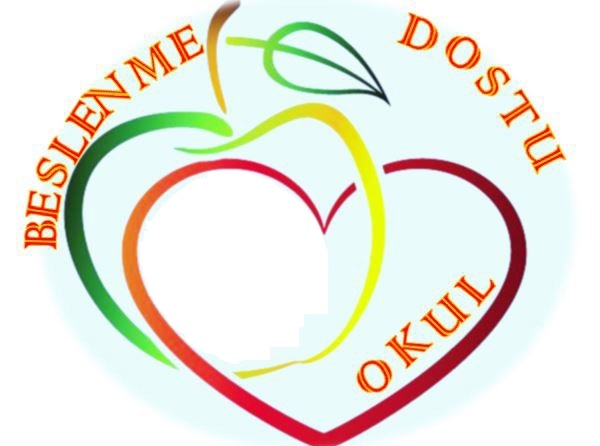 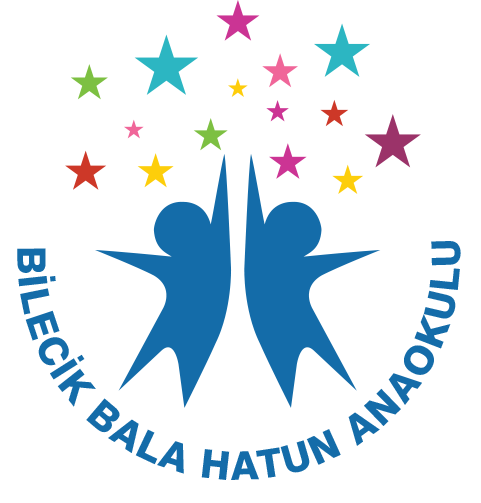 